ПРОЕКТ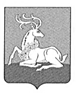 СОВЕТ ДЕПУТАТОВОДИНЦОВСКОГО ГОРОДСКОГО ОКРУГАМОСКОВСКОЙ ОБЛАСТИРЕШЕНИЕот ________________ № _________Об утверждении размера платы за содержание жилого помещения на территории Одинцовского городского округа Московской области с 01.07.2023В соответствии с Жилищным кодексом Российской Федерации, Федеральным законом от 06.10.2003 № 131-ФЗ «Об общих принципах организации местного самоуправления в Российской Федерации», постановлением Правительства Российской Федерации от 13.08.2006 № 491 «Об утверждении Правил содержания общего имущества в многоквартирном доме и правил изменения размера платы за содержание жилого помещения в случае оказания услуг и выполнения работ по управлению, содержанию и ремонту общего имущества в многоквартирном доме ненадлежащего качества и (или) с перерывами, превышающими установленную продолжительность», Методическими рекомендациями по установлению размера платы за содержание жилого помещения для собственников жилых помещений, которые не приняли решение о выборе способа управления многоквартирным домом, решение об установлении размера платы за содержание жилого помещения, , а также по установлению порядка определения предельных индексов изменения размера такой платы, утвержденными Приказом Министерства строительства и жилищно-коммунального хозяйства Российской Федерации от 06.04.2018 № 213/пр, а также в связи с ростом цен на услуги по техническому обслуживанию и текущему ремонту общедомового имущества, Совет депутатов Одинцовского городского округа Московской области, учитывая постановление Правительства Российской Федерации от 14.11.2022 № 2053 об особенностях индексации регулируемых цен (тарифов) с 1 декабря 2022 годаРЕШИЛ:1. Утвердить с 01.07.2023 размер платы за содержание жилого помещения в зависимости от уровня благоустройства: 1) для нанимателей жилых помещений по договорам социального найма и договорам найма жилых помещений муниципального жилищного фонда, для собственников жилых помещений, которые не приняли решение о выборе способа управления многоквартирным домом, а также для собственников помещений, которые на общем собрании не приняли решение об установлении размера платы за содержание жилого помещения в многоквартирных жилых домах на территории Одинцовского городского округа Московской области, обслуживание которых осуществляется управляющими организациями АО «Одинцовская теплосеть», АО «Управление жилищного хозяйства», АО «СЭУ Трансинжстрой»,  АО «Управляющая компания Дом Сервис Центр 2002», АО «ЖКХ Горки-2», АО РЭП «Заречье» согласно Приложения 1 к настоящему решению;2) для нанимателей жилых помещений по договорам социального найма и договорам найма жилых помещений муниципального жилищного фонда, для собственников жилых помещений, которые не приняли решение о выборе способа управления многоквартирным домом, а также для собственников помещений, которые на общем собрании не приняли решение об установлении размера платы за содержание жилого помещения в многоквартирных жилых домах на территории города Звенигород Одинцовского городского округа Московской области согласно Приложения 2 к настоящему решению.2. Установить, что в случае, если размер платы за содержание жилого помещения, установленный настоящим решением, отличается от размера платы за услуги по содержанию жилого помещения, установленного договором управления на основании решения общего собрания собственников в данном многоквартирном доме, размер платы, вносимый нанимателями жилых помещений в таком доме, должен быть соразмерен размеру платы, вносимому собственниками помещений в данном многоквартирном доме.3. Установить, что граждане, проживающие в многоквартирных домах, в которых созданы жилищно-строительные кооперативы, товарищества собственников жилья, иные специализированные потребительские кооперативы, созданные в целях удовлетворения потребностей граждан в жилье; собственники помещений в многоквартирном доме, осуществляющие непосредственное управление таким домом; собственники помещений в многоквартирном доме, в котором не созданы товарищество собственников жилья либо жилищный кооператив, или иной специализированный потребительский кооператив, управление которым осуществляется управляющей организацией, а также собственники жилых домов, оплачивают жилищно-коммунальные услуги в соответствии с положениями Жилищного кодекса Российской Федерации.Наниматели муниципального жилищного фонда, проживающие в многоквартирных жилых домах, указанных в данном пункте, оплачивают услуги по содержанию жилого помещения в размере, соразмерном размеру платы собственников помещений в данном многоквартирном доме.4. Установить размер платы за содержание жилого помещения для нанимателей жилых помещений по договорам найма жилых помещений государственного жилищного фонда в размере, равному размеру платы за содержание жилого помещения, определенном собственником помещений.5. Управляющим организациям довести до сведения собственников помещений в многоквартирных домах об изменении размера платы за содержание жилого помещения не позднее 30 календарных дней до дня представления платежных документов.6. Признать утратившими силу с 01.07.2023:1) решение Совета депутатов Одинцовского городского округа Московской области от 17.06.2022 № 9/36 «Об утверждении размера платы за содержание жилого помещения на территории Одинцовского городского округа Московской области с 01.07.2022»;7. Опубликовать настоящее решение в официальных средствах массовой информации Одинцовского городского округа Московской области и разместить на официальном сайте Одинцовского городского округа Московской области.8. Настоящее решение вступает в силу со дня его официального опубликования.9. Контроль за выполнением настоящего решения возложить на Главу Одинцовского городского округа Московской области Иванова А.Р.Председатель Совета депутатовгородского округа                                                                                 Т.В. ОдинцоваГлава Одинцовского городского округа                                                 А.Р. ИвановСОГЛАСОВАНО:Заместитель Главы Администрации					           М.В. КоротаевЗаместитель Главы Администрации – Начальник Управления правового обеспечения                                         А.А. ТесляНачальник юридического отделаУправления правового обеспечения                                                      Г.В. ВарваринаНачальник организационного отдела					 Е.А. АндрееваРАЗОСЛАНО:Организационный отдел – 1 экз.Управление жилищно-коммунального хозяйства – 1 экз.Контрольно-счетная палата – 1 экз.СМИ, сайт – 1 экз.Ухова Н.М.8-495-593-00-64